KNIFE-13 DONATE NOW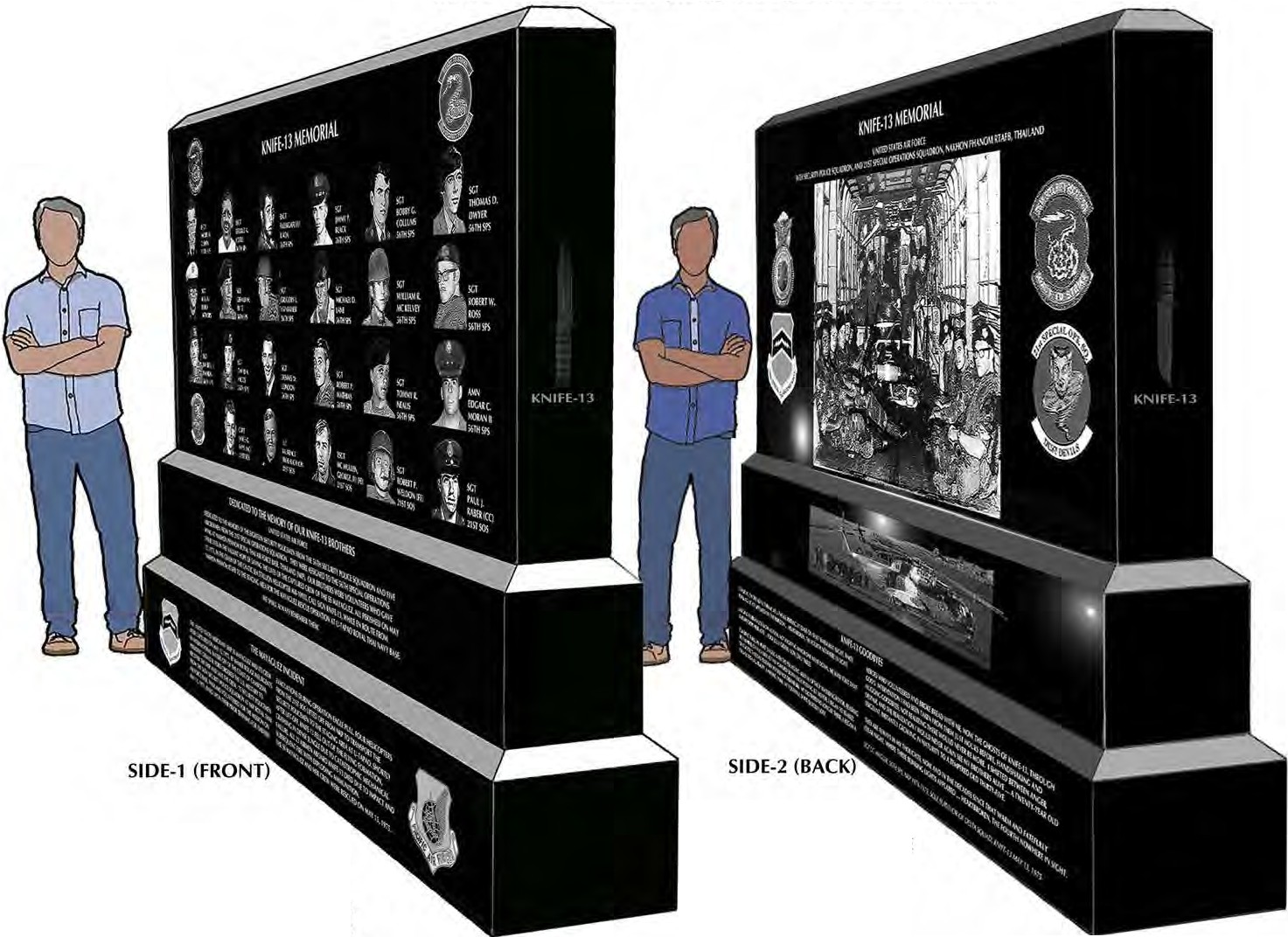   SIDE-2 Will rotate 180°and
  form the Backside of Side-1. 
  Oblique views of Front, Back,
  and Side Panels are to better see 
  all graphic images. The KNIFE-13
   Memorial is the width of Side-1..   



   (OBLIQUE FRAM[-OUTLINEDRAWINGS ARE BY THE STONE CUTTER.)KNIFE-13 DONATE NOW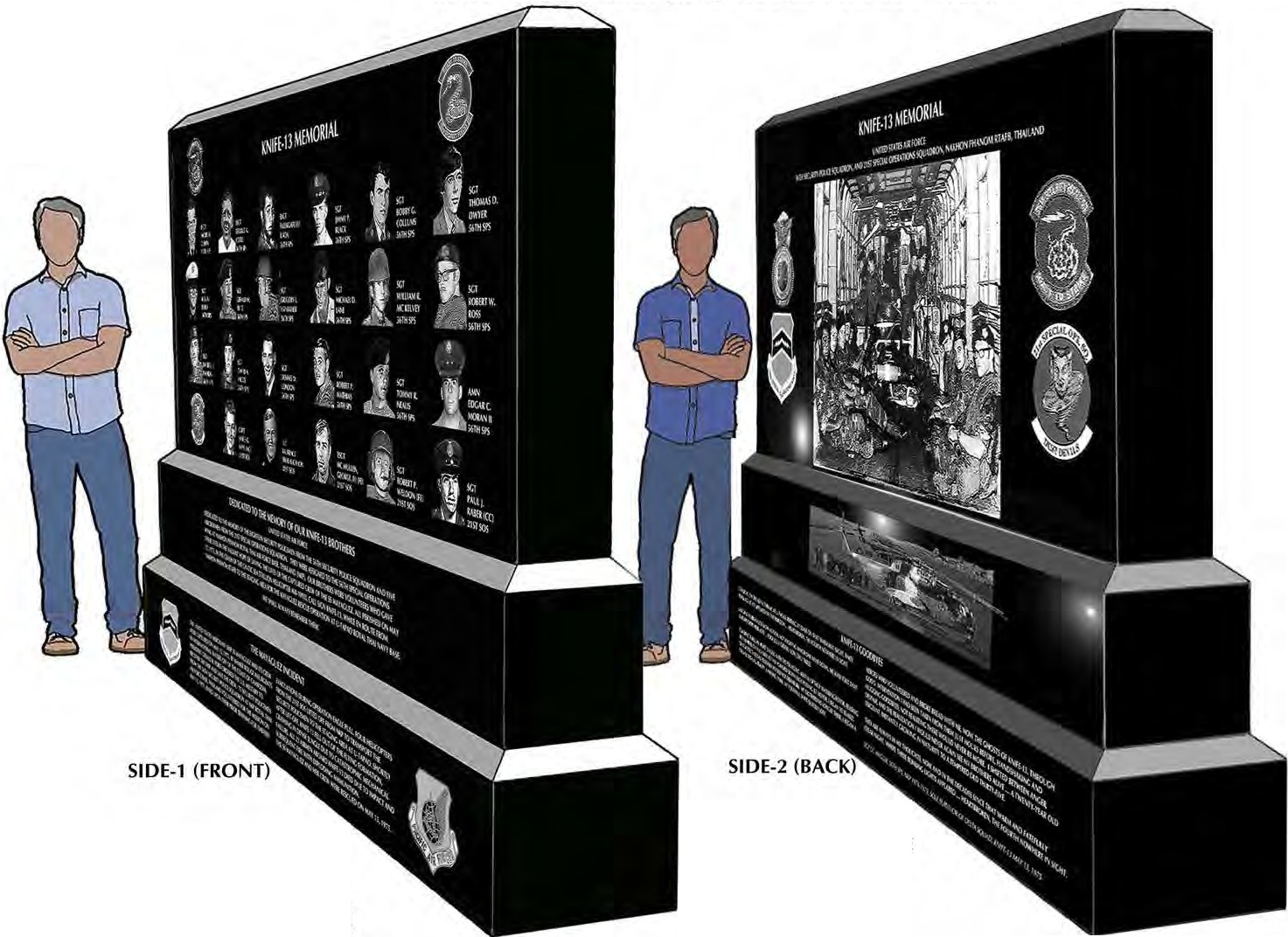   SIDE-2 Will rotate 180°and
  form the Backside of Side-1. 
  Oblique views of Front, Back,
  and Side Panels are to better see 
  all graphic images. The KNIFE-13
   Memorial is the width of Side-1.


(OBLIQUE FRAM[-OUTLINEDRAWINGS ARE BY THE STONE CUTTER.)